Общество с ограниченной ответственностью «Тонекс» (Без НДС)Адрес: 664001, г. Иркутск, ул. Рабочего Штаба, д. 27, оф. 5ИНН: 3849058038КПП: 384901001ОГРН: 1163850060648ОКПО: 00879162р/сч №  40702810220110009887	Филиал «Центральный» Банка ВТБ (ПАО) в г. Москве БИК:  044525411кор/сч: 30101810145250000411Тел.: (3952) 65-33-00, 727-943, 50-00-77 Email: 653300@tonex38.ruГенеральный директорСветлана Николаевна Купецкова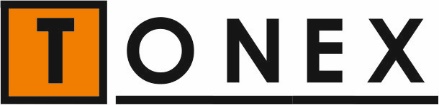 tonex38.rutonex38@gmail.com